BRILLIANT BOOKS FOR 0-6YEAR-OLDS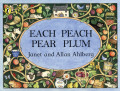 Each Peach Pear Plumby Janet & Allan AhlbergPuffinThis classic book from author and illustrator team Janet and Allan Ahlberg is a real favourite with families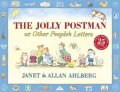 The Jolly Postman or Other People’s Lettersby Janet & Allan AhlbergPuffinBrilliantly designed with lots of little details to spot, this old favourite will be enjoyed time and time again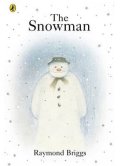 The Snowmanby Raymond BriggsPuffinJames builds a snowman in the garden, then wakes up in the night to find that it has come to life.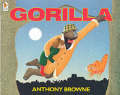 Gorillaby Anthony BrowneWalker BooksHannah's favourite animals in the whole world are gorillas, but her dad is always too busy to take her to the zoo.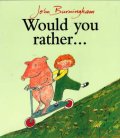 Would You Rather?by John BurninghamJonathan CapeWould you rather drink snail squash or eat mashed worms? Help a witch make stew? Tickle a monkey?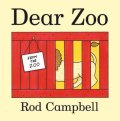 Dear Zooby Rod CampbellCampbell BooksThis appealing story, in lift-the-flap, board-book format has been a favourite with toddlers ever since it was first published in 1982.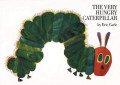 The Very Hungry Caterpillarby Eric CarlePuffinEric Carle's The Very Hungry Caterpillar deserves its reputation as a much-loved classic.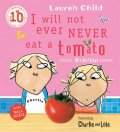 I Will Not Ever Never Eat a Tomatoby Lauren ChildOrchard BooksCharlie tricks his younger sister, Lola - an extremely fussy eater - into eating all her least favourite foods.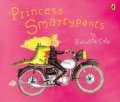 Princess Smartypantsby Babette ColePuffinPrincess Smartypants does not want to get married. She enjoys being a Ms. But being a rich and pretty princess means that all the princes want her to become their wife.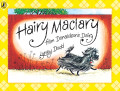 Hairy Maclary from Donaldson's Dairyby Lynley DoddPuffinThis hilarious rhyming story follows Hairy Maclary from Donaldson's Dairy, as he sets off for a walk in town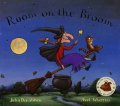 Room on the Broomby Julia Donaldson and Axel SchefflerMacmillan Children's BooksFrom former Children's Laureate Julia Donaldson and longtime collaborator Axel Scheffler comes this much-loved tale about a witch and her gang of friends.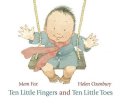 Ten Little Fingers and Ten Little Toesby Mem Fox & Helen OxenburyWalker BooksThis charming first book is perfect for new arrivals.#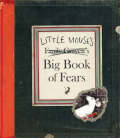 Little Mouse's Big Book of Fearsby Emily GravettMacmillan Children's BooksLittle Mouse is scared of most things, from creepy crawlies and loud noises, to getting lost.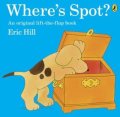 Where's Spot?by Eric HillPuffinThis adorable picture book about Spot the dog is the first in the Spot series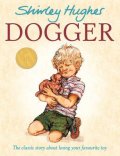 Doggerby Shirley HughesRed FoxWhen Dave loses his favourite toy, Dogger, he is desolate.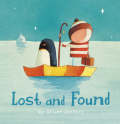 Lost and Foundby Oliver JeffersHarperCollins Children's BooksOnce there was a sad, lonely penguin who appeared at the door of a young boy. The boy decided he must be lost, so he set off to find his home.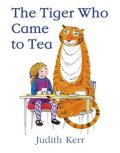 The Tiger Who Came to Teaby Judith KerrHarperCollins Children's BooksSophie and her Mummy are having tea in the kitchen when in walks a hungry tiger who asks to stay to tea.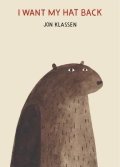 I Want My Hat Backby Jon KlassenWalker BooksA bear sets out in search of his hat - he loves his hat and he wants it back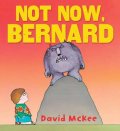 Not now, Bernardby David McKeeAndersenThe classic tale of Bernard, whose distracted parents fail to notice that their son has been eaten and replaced by a monster.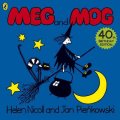 Meg and Mogby Helen Nicholl & Jan PienkowskiPuffinIn this the first story about much-loved characters Meg the witch and Mog her cat, the pair go off to a wild Hallowe'en party with all the other witches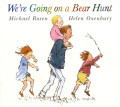 We're Going on a Bear Huntby Michael Rosen & Helen OxenburyWalker BooksFollow a father and his family as they go out in search of a bear.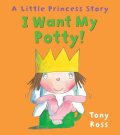 I Want My Potty!by Tony RossAndersen PressThe Little Princess hates nappies, and thinks there must be something better.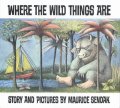 Where the Wild Things Areby Maurice SendakRed FoxFirst published in 1963, this classic picture book will fascinate both children and adults, evoking the fierce intensity of childhood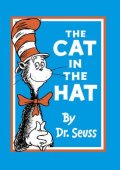 The Cat in the Hatby Dr SeussHarperCollins Children's BooksWhen Sally and her brother are left alone on a rainy day, they think they are in for a dull time - but then the Cat in the Hat appears.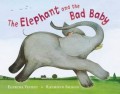 The Elephant and the Bad Babyby Elfrida Vipont & Raymond BriggsPuffinOne day, an elephant offers a baby a ride through the town, and the set off on a great adventure.